                            Universidad Nacional de Río Cuarto                       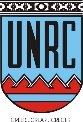 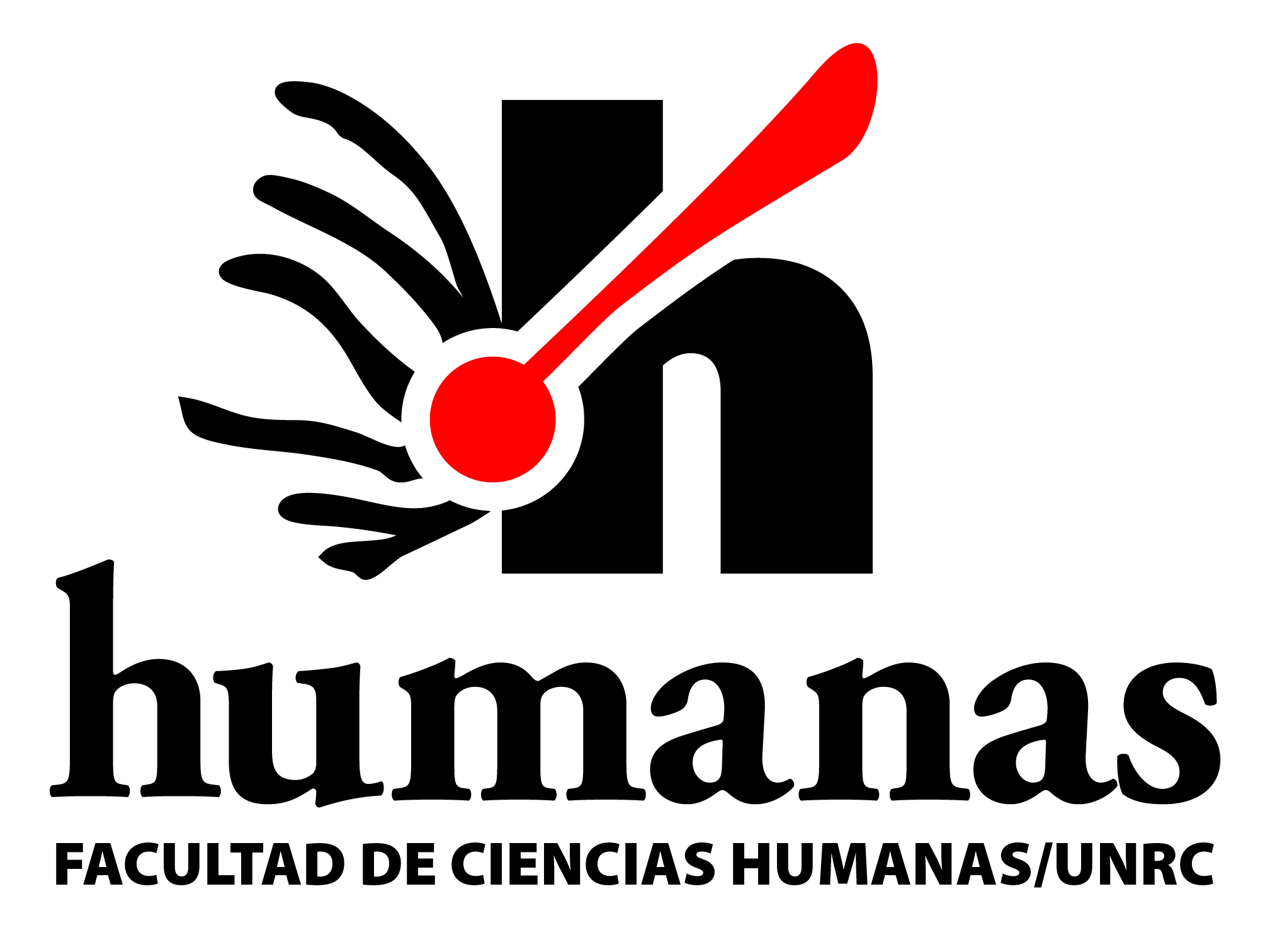      Facultad de Ciencias Humanas   Departamento: LenguasCarrera: Profesorado en Inglés - Licenciatura en Inglés Asignatura: Historia Social de las Islas Británicas II Código: 6409Curso: 3er AñoComisión: ÚnicaRégimen de la asignatura: Cuatrimestral – Segundo CuatrimestreAsignación horaria semanal: 4 horas semanalesAsignación horaria total: 10 horas Prácticas                                              50 horas Teórico-PrácticasProfesor Responsable y a Cargo: María Inés Masellis Adjunta – ExclusivaEquipo de CátedraProf. María Fernanda García    Jefe de Trabajos Prácticos – ExclusivoProf. María Luz Revelli Ayudante de Segunda Semi-ExclusivaLugar y fecha: Río Cuarto, 31 de agosto de 2017Año académico: 2017FUNDAMENTACIÓNLos contenidos de las materias del Área Cultura contribuyen al desarrollo de la competencia lingüística y cultural del egresado, respondiendo al perfil propuesto en el Plan de Estudios de las carreras Profesorado y Licenciatura en Inglés. Las formas metodológicas de enseñanza y evaluación apuntan a promover una actitud reflexiva y crítica en pos de una concientización y comprensión de la realidad que favorece la autonomía de pensamiento de los estudiantes.La organización de los contenidos de los programas de las asignaturas del área, además de atender a los objetivos generales del área y los específicos de cada una de las materias, estimula el trabajo intra e interdisciplinario y propicia el desarrollo de la competencia intercultural.  Los objetivos y modalidades de trabajo responden a las características de las asignaturas y las necesidades particulares del estudiante de inglés como lengua extranjera en la universidad.  Las formas metodológicas seleccionadas conducen, en cada caso, al logro de los objetivos fijados.Basándose en la necesidad de comprensión y apreciación de la cultura británica, la asignatura Historia Social de  II propone el análisis del conocimiento histórico, en relación directa a la adquisición de nuevas formas lingüísticas y al desarrollo de estrategias propias de la disciplina. Los contenidos son abordados a partir de las teorías cognitivistas que favorecen el procesamiento de la información en una amplia variedad de fuentes históricas y la expresión de ideas a partir de la misma.  Desde un enfoque socio-cultural del aprendizaje el alumno es expuesto a distintas formas de trabajo, en las que la interacción, el debate y el pensamiento crítico son las variables más importantes que se ponen en juego durante el estudio de los diferentes discursos históricos dados.El cursado de la asignatura es presencial, con 2 (dos) clases teórico prácticas, de 2 (dos) horas cada una, por semana.Materias Correlativas:Para cursar Historia Social de las Islas Británicas II (6409) el alumno deberá haber regularizado Historia Social de las Islas Británicas I (6406) y Lengua Inglesa para la Comunicación Social  (6401)Para rendir Historia Social de las Islas Británicas II (6409) el alumno deberá haber aprobado Historia Social de las Islas Británicas I (6406) y Lengua Inglesa para  (6401).2. CONTENIDOS MÍNIMOSLa era de la estabilidad. La transformación económica. La revolución intelectual. Conservadorismo. Liberalismo y reforma. La era victoriana. Gran Bretaña y la primera guerra mundial. El período entre guerras. Gran Bretaña y la segunda guerra mundial.3. OBJETIVOS Generales Al finalizar el dictado de la asignatura los alumnos deberán ser capaces de:Conocer la incidencia de los factores socio-políticos, económicos y religiosos en Gran Bretaña durante los siglos XXVII, XVIII, XIX, XX y XXI.Comprender las causas que llevaron a Gran Bretaña convertirse en una nación con vida propia y ocupar un lugar destacado entre los países de Europa, hasta mediados del siglo XX.Comprender la idiosincrasia del pueblo británico, sistemas de gobierno, de educación y costumbres.Evaluar el rol de Gran Bretaña durante los conflictos armados del siglo XX.Aplicar las técnicas apropiadas para el análisis de fuentes.Adquirir formas lingüísticas necesarias para la expresión oral y escrita.Desarrollar un pensamiento crítico para evaluar los acontecimientos históricos.Adquirir hábitos de debate y defensa de puntos de vista propios.Adquirir hábitos de exploración de diversas fuentes de información en función de los problemas a resolver.Comprender las causas que llevaron a Gran Bretaña convertirse en una nación con vida propia y ocupar un lugar destacado entre los países de Europa, y en el mundo.Comprender la idiosincrasia del pueblo británico, sistemas de gobierno, de educación y costumbres.Evaluar el rol de Gran Bretaña en el desarrollo de la cultura occidental.Específicos:Adquirir hábitos de exploración de diversas fuentes de información en función de los problemas a resolver.Aplicar las técnicas apropiadas para el análisis de fuentes.Adquirir formas lingüísticas necesarias para la expresión oral y escrita.Desarrollar un pensamiento crítico para evaluar los acontecimientos históricos.Adquirir hábitos de debate y defensa de puntos de vista propios.Utilizar las nuevas tecnologías de la comunicación - multimedia, internet, videos- para la búsqueda de información relacionada a las temáticas de estudio de esta asignatura.Establecer relaciones entre los contenidos de esta asignatura y de otras áreas de contenidos, particularmente con la literatura. 4. CONTENIDOSa. Contenidos ConceptualesUnidad 1. La revolución inglesa: 1640-1660.Causas de la revolución. .El fracaso de la reforma. .Roundheads y Cavaliers.Commonwealth. .El triunfo de la propiedad privada. .En busca del consenso. .La restauración.Unidad 2. Restauración y revolución: 1660-1689.La revolución científica. .Causas y consecuencias. .La sociedad de la restauración. .La sociedad rural. .La restauración. .El fracaso de la restauración. .El reinado de Jacobo II..La revolución gloriosa Unidad 3. La Era de las MaquinariaLa revolución agraria. Los grandes inventos. La visión optimista y la pesimista. .La emergencia de nuevas clases sociales. Unidad 4. Política Internacional durante la era de las revoluciones La decadencia del poder real. La crisis Política de 1782-1784. Castlereagh y la Reconstrucción europea.  La política exterior de   George Canning. Lord Palmerstony la Política Exterior en Europa. Unidad 5. Victorianismo: Política Social, Cultura e Imperio.    El Estado de Bienestar: Sus orígenes.  Las conquistas de la ciencia. Religión y duda. Moralidad y costumbres. Pax Britannica. .Los dominios autónomos. India.  África. Imperialismo e Imperio.Unidad 6. Gran Bretaña y la Primera Guerra Mundial  Razones por las que Inglaterra participó en la guerra. .Una confusión de estrategias. El frente nacional.  El frente occidental:1916-1918. El Tratado de Versalles. El orden   de postguerra.Unidad 7. Gran Bretaña en el Período entre Guerras  La economía.  Desempleo, pobreza y desigualdad. .La emergencia de los laboristas y el descenso de los liberales. .Progreso y desilusión.Unidad 8. Gran Bretaña y la Segunda Guerra Mundial.Los inicios de la guerra. La batalla de supervivencia. .Francia liberada, Alemania derrotada. El impacto de la guerra.Unidad 9. La Vida en Gran Bretaña Socialista. 1945-1990 El compromiso con el socialismo: 1945-1951. . Período de afluencia y el gobierno Tory: 1951-1964. . Política y Sociedad 1964-1990. Valores y condiciones en la Gran Bretaña Socialista10. Hacia el Nuevo Milenio	b. Contenidos Procedimentales:  Lectura de fuentes históricas primarias y secundarias (gráficas y textuales).Exploración y selección de fuentes pertinentes para fines determinados en libros, periódicos, revistas, sitios web. Uso de la biblioteca.Síntesis de información en mapas conceptuales, líneas de tiempo y cuadros sinópticos.Análisis de elementos lingüísticos y no lingüísticos que indican tendencia, fines e ideología implícitos en las fuentes propuestas.Comparación de fuentes a partir de la identificación de tendencia, fines e ideología. Análisis del contenido conceptual de las mismas.Descripción de hechos y procesos históricos.Explicación de hechos y procesos haciendo uso de fuentes y estrategias pertinentes.Identificación de relaciones entre procesos dados y comparación entre los mismos basándose en similitudes y/o diferencias.Argumentación haciendo uso de elementos y técnicas apropiados.Empleo de estrategias para el desarrollo de la expresión oral a través de exposiciones (individuales y/o grupales), debates, discusiones áulicas y coloquio final.Empleo de estrategias para el desarrollo de la expresión escrita a través de la elaboración de párrafos en respuesta a ítems específicos y ensayos.5. METODOLOGIA DE TRABAJO Los alumnos trabajarán con el siguiente tipo de tareas:Presentaciones orales: individuales y grupalesRespuestas accidentalesDiscusiones grupales .Debates y discusiones intra e intergrupalesElaboración de organizadores gráficos para la síntesis de contenidos, respuestas escritas a cuestionarios, escritura de ensayos, informes, trabajos escritos aplicando estrategias de interpretación y evaluación.Interpretación de mapas, tablas y diagramas.Análisis e interpretación de fuentes históricas primarias- documentos, discursos- autobiografías, y la obra literaria. Utilización de las mismas como “disparadores” para la producción de textos argumentativos.Nota: En el marco del proyecto PROHUM II, en el eje del Programa de Formación del Profesorado en el contexto de la Facultad de Ciencias Humanas, se implementará una metodología interdisciplinaria con el fin de sensibilizar a los alumnos en el desarrollo de competencias culturales que propicien la reflexión sobre los lenguajes y significados en el arte (literario y visual), la comprensión de diversas prácticas discursivas y sus relaciones con configuraciones de significados e interacciones ideológicas en contextos sociales.  En dichas clases se fomentará el análisis de fuentes pertinentes para el desarrollo de las competencias anteriormente mencionadas en relación con procesos histórico-sociales de los siglos XIX y XX: Unidades 2, 4, 5, 6 y 8.Docente responsable PROHUM II: Prof. María Fernanda García.6. EVALUACIONOral:Respuestas a ítems específicosExposicionesClases preparadas por grupos o individualesRespuestas accidentalesArgumentación haciendo uso de elementos y técnicas apropiados.Empleo de estrategias para el desarrollo de la expresión oral a través de exposiciones (individuales y/o grupales), debates, discusiones áulicas y coloquio final.Escrita:Uso de Técnicas de expresión: resúmenes, esquemas, informes.Diferenciación entre los diversos tipos de expresión escrita.Análisis de la adecuación del texto escrito.Argumentación haciendo uso de elementos y técnicas apropiados.Exposición y defensa de la propia opinión.Empleo de estrategias para el desarrollo de la expresión escrita a través de la elaboración de párrafos en respuesta a ítems específicos y ensayos.REQUISITOS QUE LOS ALUMNOS DEBERÁN CUMPLIMENTAR CON EL FIN DE ALCANZAR DIFERENTES CONDICIONES:Los alumnos PROMOCIONALES deberán:Asistir como mínimo al 80% de las clases teórico-prácticas.Aprobar el 100% de los DOS TRABAJOS PRÁCTICOS cuya nota no será inferior a 7 (siete)Aprobar los dos EXÁMENES PARCIALES, cuya nota no podrá ser inferior a 7(siete) puntos. Si el alumno tuviera una nota de (seis) en uno de los parciales, tendrá una instancia para rendir y no perder la PROMOCION.La nota final será la que resulte del promedio de los exámenes prácticos y los parciales, y no será inferior a 7 (siete) puntos. Tener aprobada la correlativa anterior al momento de la promoción.Los alumnos REGULARES deberán:Aprobar los exámenes parciales (dos) con calificación mínima de 5 (cinco) en cada uno de ellos. El alumno que tuviera un parcial desaprobado tendrá derecho a un PARCIAL RECUPERATORIO.Aprobar un examen final escrito, una vez aprobado el cual, accederá al examen oral, el que se deberá aprobar con una nota no inferior de 5 (cinco), lo cual   equivale al   50% correcto del examen parcial.Aprobar el examen final con una calificación no inferior a 5 (cinco) puntos equivalentes a un 50% correcto. Este examen consistirá en una parte Escrita obligatoria y eliminatoria, aprobada la cual, el alumno pasará a un examen oral. La nota final será el promedio de las dos.El Examen Oral, que también deberá aprobar, siendo igualmente eliminatorio como el examen escrito, consta de dos partes. Primero el alumno elige una tarjeta con diferentes temas, y luego decide libremente sobre cuál de los temas exponer. A terminar su exposición, que no excederá de 5(cinco) minutos, se procede a interrogar al alumno sobre los otros temas que aparecen en la tarjeta elegida. Se evaluarán los contenidos de la asignatura como asimismo la capacidad de  sintetizar, de describir, de narrar, de relacionar, de comparar, de argumentar etc. También se evaluará el uso de la lengua y la fonética.  La nota final será el promedio de las dos.Los alumnos libres:Serán examinados con el último programa vigente de la materia.Deberán aprobar una prueba escrita eliminatoria previa al examen regular, que consiste en la escritura de un ensayo argumentativo de aproximadamente 300 palabras.Podrán, una vez aprobada esta instancia, rendir el examen regular escrito, el cual deberá ser aprobado con nota no menor de 5 (cinco) para acceder finalmente a la prueba oral. La nota final consistirá en la nota promedio entre ambas pruebas, que no podrá ser menor de 5 (cinco).Los alumnos VOCACIONALES:Son aquellos que cursan alguna/s asignatura/s de la oferta estable de grado de la Universidad Nacional de Río Cuarto sin estar inscriptos en la carrera a la que pertenece/n la/s mencionada/s asignatura/s y sin estar sometidos a las exigencias del plan de estudio.Tienen los mismos requisitos que los alumnos LIBRES. Pero NO se les solicita que los mismos tengan aprobadas las MATERIAS CORRELATIVAS .RE/C.S. 356/2010.CRONOGRAMADocente Responsable: Prof. María Inés Masellis – Adjunta ExclusivaClases de Consulta: Martes 10 a 12.30 y Miércoles  10-11.30  Office B 19   Docente Colaborador: Prof. María Fernanda García – JTP ExclusivaClases de Consulta: Lunes y Miércoles 10:30 – 12:30   Office B 19AGOSTO09: Unidad 1 La revolución inglesa: 1640-166010: Unidad 1 La revolución inglesa: 1640-166016: Unidad 1 La revolución inglesa: 1640-166017: Unidad 1 La revolución inglesa: 1640-166023: Unidad 1 La revolución inglesa: 1640-166024: Unidad 1 La revolución inglesa: 1640-166030: Unidad 2 Restauración y revolución: 1660-168931: Unidad 2 Restauración y revolución: 1660-1689SEPTIEMBRE06 : Unidad 2: Restauración y revolución: 1660-168907: Unidad 3 La Era de las Maquinarias 13: Unidad 3 La Era de las Maquinarias 14: Unidad 4 Política Internacional durante la era de las revoluciones Política Internacional durante la era de las revoluciones20: FIRST MID-TERM EXAM 27: Unidad 4 Política Internacional durante la era de las revoluciones Política Internacional durante la era de las revoluciones28: Unidad 5 Victorianismo: Política Social, Cultura e Imperio.    OCTUBRE:04:  Unidad 5 Victorianismo: Política Social, Cultura e Imperio.    05: 1Unidad 6 Gran Bretaña y la Primera Guerra Mundial11: MAKE UP EXAM 12: Unidad 7 Gran Bretaña en el Período entre Guerras: 18: Unidad 7 Gran Bretaña en el Período entre Guerras: 19:  SECOND MID-TERM EXAM 30: Unidad 8 Gran Bretaña y la Segunda Guerra Mundial. 31: Unidad 8 Gran Bretaña y la Segunda Guerra Mundial. NOVIEMBRE 01: Unidad 9 La Vida en Gran Bretaña Socialista. 1945-1990  02: MAKE UP EXAM 208: Unidad 9 La Vida en Gran Bretaña Socialista. 1945-1990 09: Unidad 10Hacia el Nuevo Milenio 15: Coloquio Final16: ENTREGA DE NOTAS7. BIBLIOGRAFÍA7.1. Obligatoria:Roberts, Clayton and Roberts, David and Bisson, Douglas R. :A History of England, Volume II, Prentice Hall, Englewood Cliffs,2002.Gregg, Pauline, Social and Economic History of Britain 1760-1980, London: Harrap, 1982.Morgan, Kenneth O. The Oxford History of England, Oxford: Oxford University Press, New York, 1999.7.2. De Consulta:Axelrod, Alan, Elizabeth I CEO, Strategic Lessons From the Leader Who Built an Empire, Prentice Hall Press, Paramus, NJ, USA, 2000Blake, Robert, The Conservative Party from Peel to Thatcher,  London: Fontana Press, 1985.Briggs, Asa, A Social History of England. New York, New York: The Viking Press, 1985.G.S.P. Freeman- Greenville, The Wordsworth Book of Kings and Queens of Britain. Kent: Wordsworth Edition Ltd, 1997.Thorn, J., Lockyer, R. and Smith D., A History of England, London :Ernest Benn Limited,1965.Trevelyan, G. M. English Social History. London: Pelican Books, 1971TREVELYAN, G.M., A Shortened History of England, Harmondsworth: Penguin Books, 1986.Hamlyn Encyclopedic World Dictionary, London: The Hamlyn Publishing Group, 1971.A Dictionary of British History. London: London Pan Books Ltd., 1981.Prof. María Inés Masellis                                           Prof. María Fernanda García Prof. Adjunta Exclusiva                                    Jefa Trabajos Prácticos ExclusivaResponsable  a cargo                                                          Auxiliar RECIBIDO: